	        Fotballgruppen 2019 	 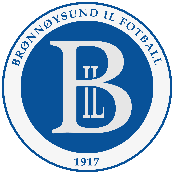 REISEREGNING – KJØRING BORTEKAMPERSpesifikasjon av andre utlegg (ferge/bompenger og lignende):NavnPersonnummerAdresseBankkontonr.PoststedSkattekommuneKampstedLagFor sesongen 2017 tilstås følgende beløp ved bruk av egen bil til og fra kamper (basert på avstand i kilometer)For sesongen 2017 tilstås følgende beløp ved bruk av egen bil til og fra kamper (basert på avstand i kilometer)For sesongen 2017 tilstås følgende beløp ved bruk av egen bil til og fra kamper (basert på avstand i kilometer)Mosjøen300,-Sandnessjøen200,-Mo i Rana500,-Namsos400,-Kolvereid250,-Herøy/Dønna250,-Andre steder (oppgi antall kilometer t/r):UtgiftstypeKronerSum utlegg:Totalsum (inkl. kjøring):Dato:Underskrift: